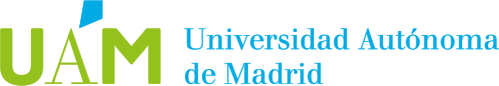 CENTRO DE FORMACIÓN CONTINUAINTERNATIONAL SUMMER SCHOOL APPLICATION FORMSummer 2018           Please mark the program(s) you are applying for:Date:Signature:CHECKLIST AND ADDITIONAL INFORMATION:To complete your application you must send the following documents to studyabroad@uam.es .A scanned copy of this application form, completed, and signedScanned copy of Academic Transcripts showing the courses you have taken and your grades.A copy of your passport/photo ID page or an EU Citizen National ID card for European students.PASSPORT                              FAMILY NAME                                                                                                                FIRST NAMEBIRTH DATE             PLACE OF BIRTH                                            STATE OF BIRTH                                                      COUNTRY OF BIRTHADDRESS                                                                                                                ZIP CODE          CITY STATE                                                                  NATIONALITY                                                       TELEPHONE NUMBERE-MAILMAXIMUM ACADEMIC DEGREE (High School, Undergraduate, Graduate, Master, PhD, Engineer)UNIVERSITY / CENTER                                                                                                                     COUNTRYSTUDENT INFORMATIONProgramDatesEuropean and Comparative LawMay 14 – June 1El Madrid LiterarioJune 11 – June 22Formación en enseñanza de ELEJune 11 – June 29Técnicas docentes para enseñar cultura en las clases de ELEJune 25 – June 29La edad moderna europea en contexto: Nuevas perspectivas de investigación desde los estudios sobre la corteJuly 2 – July 6